Utorak  				5.5.2020.	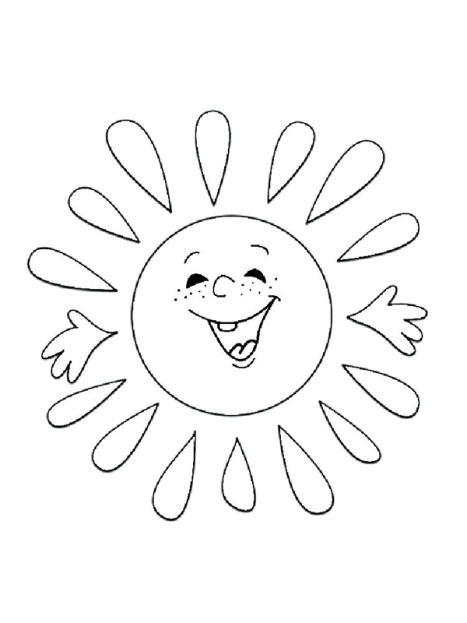 HRVATSKI JEZIKJEŽIĆ IGLIĆ I OTPAD U ŠUMI, Srećko BožićNedavno smo obilježili Dan planeta Zemlje. Ponovili smo da je važno da ne bacamo smeće u prirodu kako ne bismo ugrozili životinje i biljke koji su tamo nastanjeni.Danas ćeš pročitati jednu slikopriču u kojoj ćeš saznati kako je Iglić spasio šumu. Otvori udžbenik na 179.strani, pročitaj priču i riješi zadatke. Ne zaboravi vježbati čitati jer će uskoro biti mala provjera čitanja.  PRILAGOĐENI PROGRAM – NIKOLA – pročitaj priču, prepiši pitanja i odgovori na njih. 	Školski rad		5.5.2020.	JEŽIĆ IGLIĆ I OTPAD U ŠUMI Srećko BožićTko su likovi u ovoj priči?Kakvo je vrijeme u priči?Gdje je ježić Iglić?Što je otkrio u šumi?Što je sve bilo u otpadu?Nacrtaj spremnike za otpad, napiši što se odlaže u njih i oboji ih onom bojom kako su inače obojeni.MATEMATIKAPONAVLJANJEDanas ćeš još malo ponoviti.Riješi zbirku na 114. i 115.strani.Uz to, zamoli nekoga od ukućana neka s tobom napravi diktat. Neka ti netko čita zadatke, a ti samo zapiši rješenja. Zadaci: 5·5, 30:5, 10·4, 3·2, 6·10, 50:5, 9·2, 90:10, 10·10, 15:5Kada si izračunao, zajedno ocijenite tvoj rad.Da smo u školi, ocjene bi bile ovakve: 	9,10 (točnih) – odličan	8 (točnih) – vrlo dobar	7,6 (točnih) – dobar	5 (točnih) – dovoljan	4,3,2,1 (točnih) - nedovoljanPRILAGOĐENI PROGRAM – NIKOLA – prepiši zadatke i riješi ih.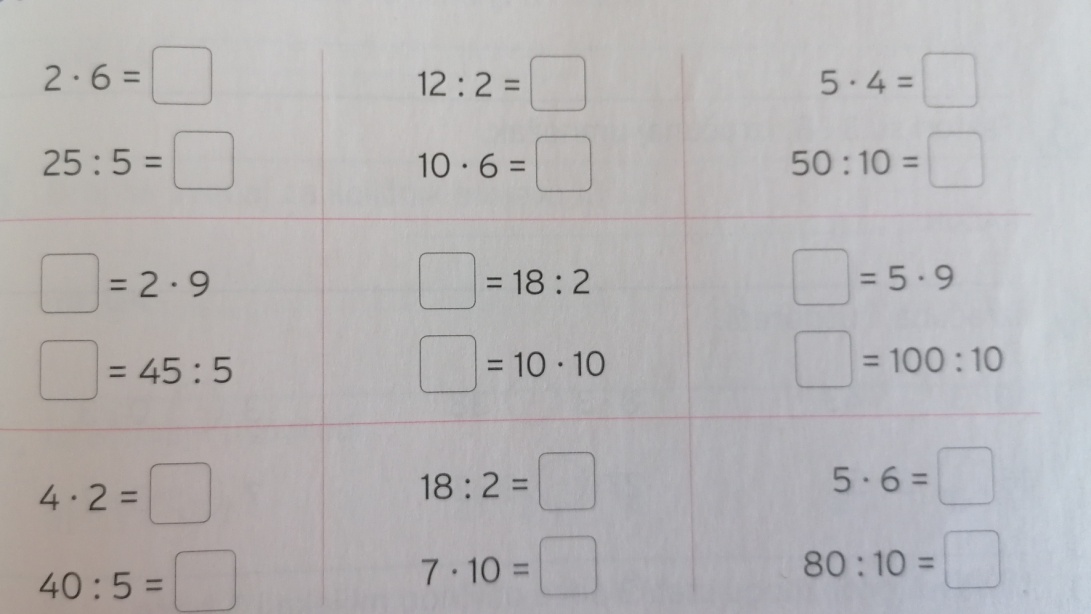 GLAZBENA KULTURAJELAČIĆEVA KORAČNICA, J.StraussZa početak ponovi pjesmicu Zekini jadi.Nakon toga poslušaj skladbu J.Straussa „Jelačićeva koračnica“.Obrati pozornost na dinamiku i glazbala. Zapisivati ne moraš ništa. TJELESNA I ZDRAVSTVENA KULTURAVježbaj sa sportašima na HRT3.GLAZBENO – SCENSKA SKUPINABudući da je u nedjelju Majčin dan, otiđi u šetnju i uberi cvijeće za mamu.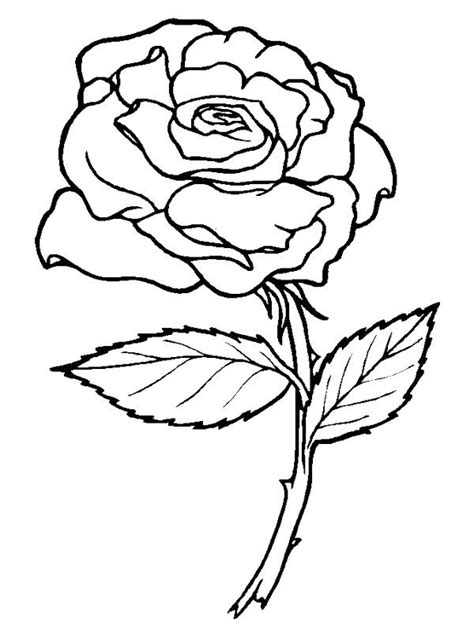 